EARTH WEEK AT UMBC APRIL 20-23 2015The College of Arts, Humanities, and Social Sciences, The College of Natural and Mathematical Sciences, Biological Sciences Department, Chemistry and Biochemistry Department, Education Department, Gender and Women’s Studies Department, Geography and Environmental Systems Department, History Department, Honors College, Interdisciplinary Studies Program, Sustainability Matters, and Women in Science and Engineering Groupinvite you to an Author Lecture & Book Signing Rachel Carson and Her Sisters: Their Legacy for Today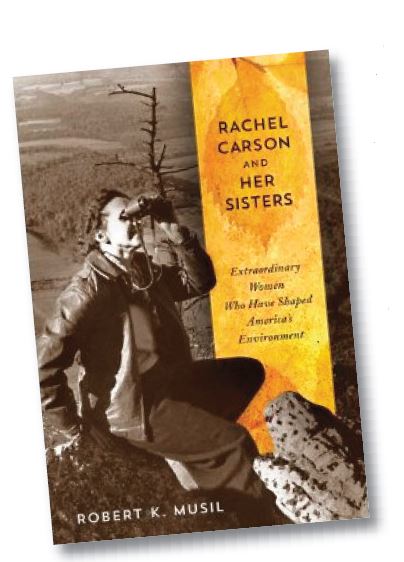 Tuesday, April 21, 20154:00 – 6:00 pmAOK Library, 7th FloorOrganic refreshments Tuesday, April 21, 20154:00 – 6:00 pmAOK Library, 7th FloorOrganic refreshments   Author: Dr.Robert K. MusilPresident, the Rachel Carson Council,Senior Fellow, Center for Congressional and Presidential Studies,American University, former CEO,Physicians for Social Responsiblity  Author: Dr.Robert K. MusilPresident, the Rachel Carson Council,Senior Fellow, Center for Congressional and Presidential Studies,American University, former CEO,Physicians for Social Responsiblity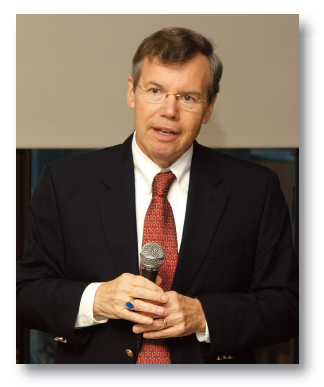 